муниципальное бюджетное дошкольное образовательное учреждениедетский сад №16 «Теремок»                          газета о жизни детей, воспитателей и родителей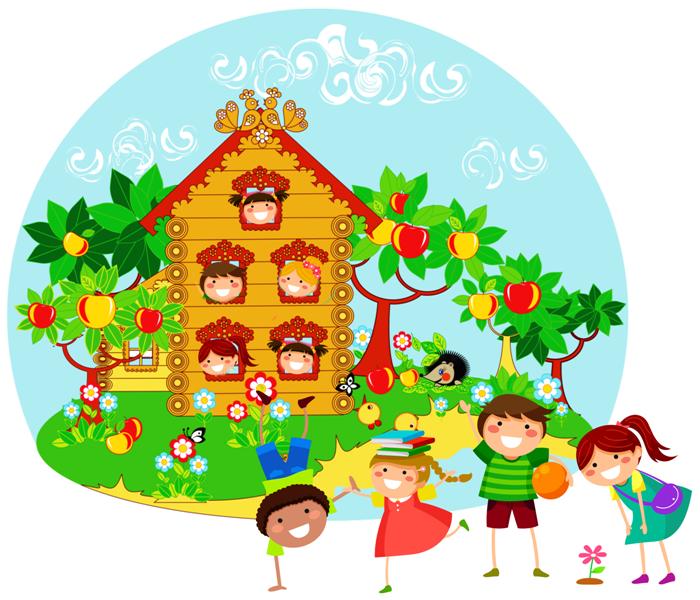 в детском саду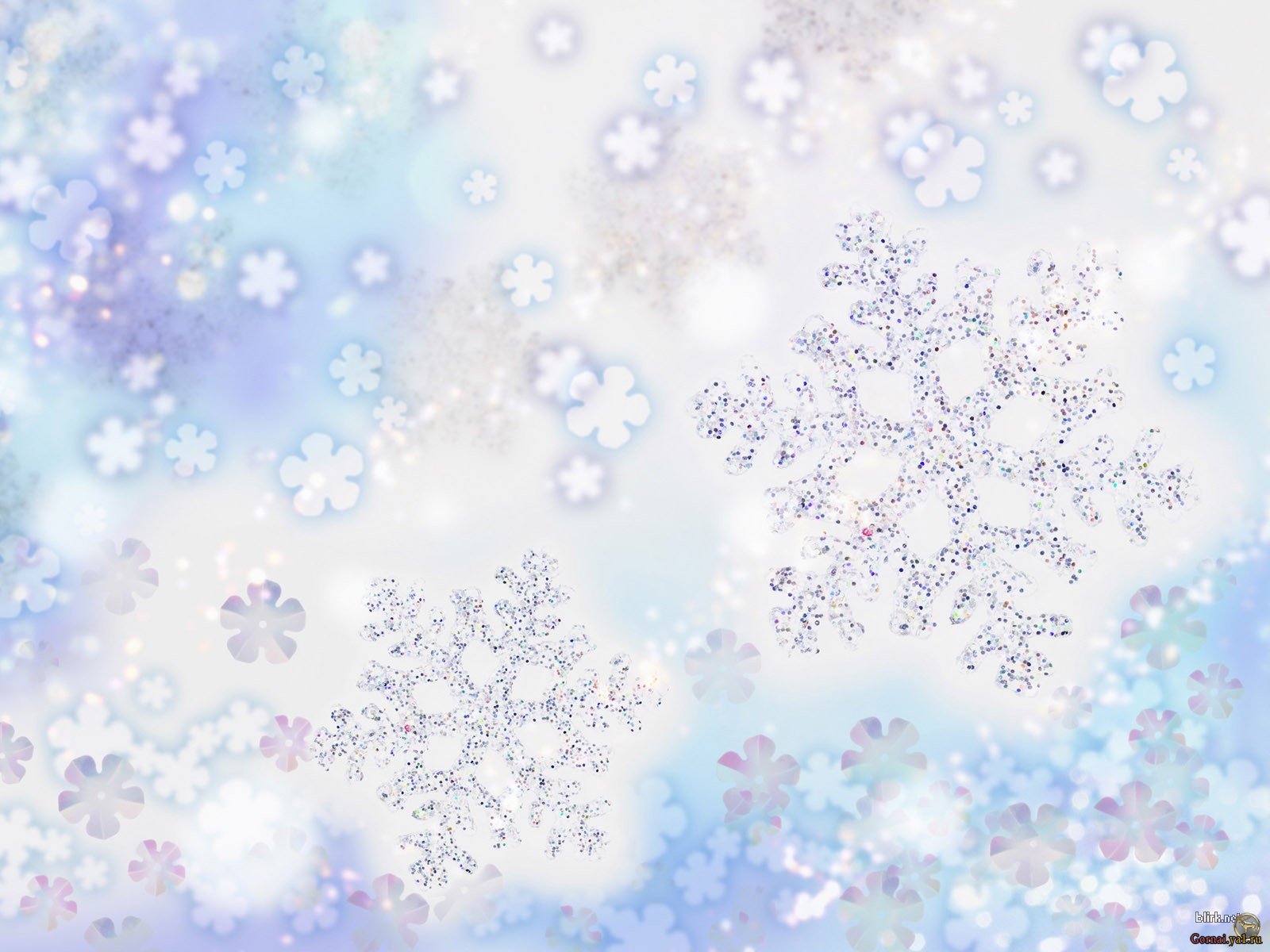 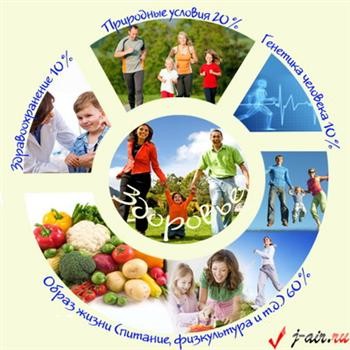              Выпуск №5(2)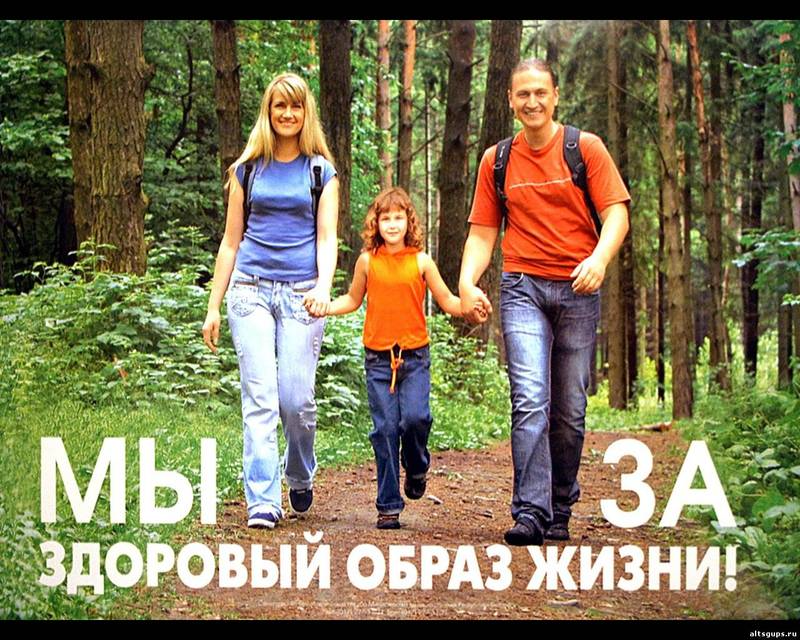     «Здравствуй!» – часто говорят люди, встречая друг друга.  Мало кто задумывается, что, помимо простого приветствия, это еще и пожелание здоровья. И мало кто в бешеном потоке нынешнего времени заботится о здоровье  собственном. А ведь здоровье нации, как бы громко это ни звучало, является  одним из условий успешного развития государства. Любому цивилизованному  государству необходимо уделять внимание этой проблеме. В последнее время  Россия все больше претендует на этот статус.    С самого момента своего появления на Земле человек проявляет особое внимание к познанию самого себя. Однако, несмотря на многие тысячелетия упорных усилий, он до настоящего времени не может дать окончательные ответы на многие стороны своей сущности и бытия. Пожалуй, в первую очередь это относится к одной из основополагающих сторон его жизни и жизнедеятельности — здоровью. Как это ни парадоксально, но до относительно недавнего времени вообще не существовало науки о здоровье. Лишь в конце XX столетия российский ученый И.И. Брехман одним из первых заострил проблему необходимости разработки основ новой науки и в 1980 г. ввел в обиход термин «валеология»  (как производное от латинскою valeo -  «здоровье»,  «быть здоровым»). С тех нор валеология как научное направление и как учебная дисциплина получает все более широкое признание не только в России, но и далеко за ее пределами.     Искусство долго жить состоит, прежде всего, в том, чтобы научиться с детства следить за своим здоровьем.  Здоровый образ жизни является основой для гармоничного развития ребенка, причем, чем в более раннем возрасте человеку начинают прививаться здоровые привычки и порядки, тем более эффективным становится воспитание здорового образа жизни . Период дошкольного возраста является по-настоящему уникальным: столь интенсивного развития человек больше не переживает никогда – за 7 лет его формирование достигает невероятных высот, что становится возможным благодаря особому детскому потенциалу развития – психического и физического.     В дошкольном возрасте формируются основные жизненные понятия, в том числе понятие здоровья и правильного здорового поведения. Полученные в этом возрасте представления порой бывают необычайно стойкими и ложатся в основу дальнейшего развития человека. Поэтому приоритетным направлением в дошкольном воспитании, сегодня является повышение уровня здоровья детей, формирование у них навыков здорового образа жизни, потребности в регулярных занятиях физическими упражнениями. Данные разных исследований показывают, что за последнее время число здоровых дошкольников уменьшилось в 5 раз и составляет лишь 10% от контингента детей, поступающих в школу. Компоненты здорового образа жизни ребенка дошкольного возраста практически идентичны таковым для образа жизни любого другого возраста, однако, естественно, существуют определенные нюансы, характерные именно для возраста 2-7 лет.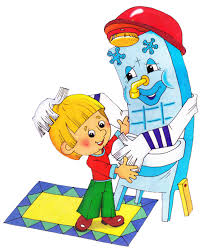 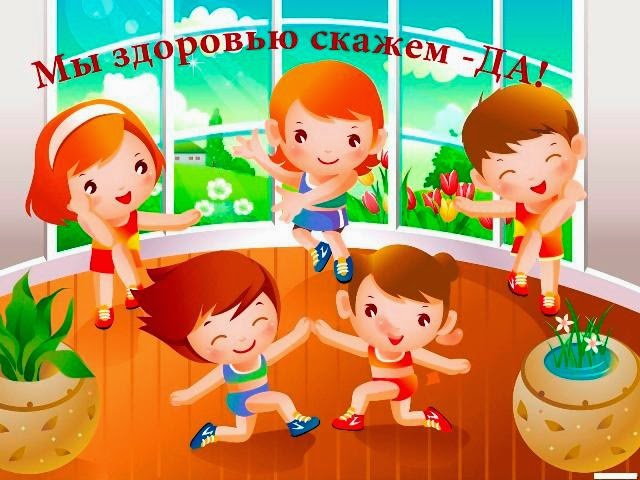 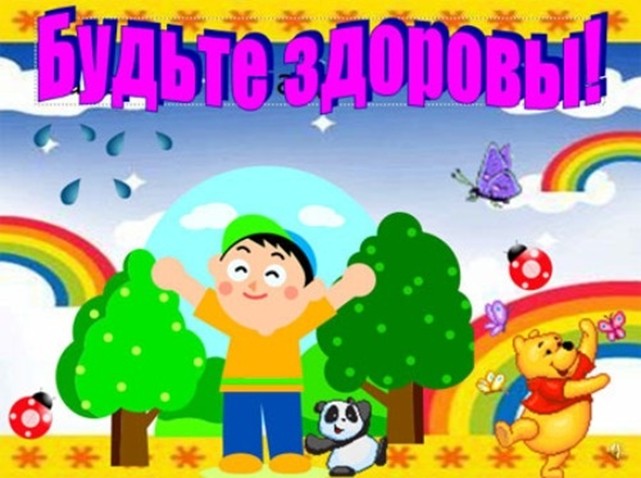      У вас в семье растет малыш, а вместе с ним и особое предназначение – вырастить, воспитать этого человечка и обязательно помочь стать ему счастливым!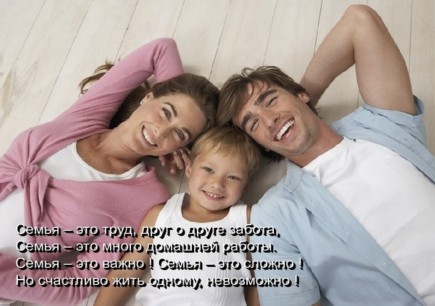 Родители – самый первый непреложный человеческий пример для ребенка. С вас малыш буквально лепит себя, и вы должны соответствовать роли образца, лидера. Прежде всего, нужно быть счастливым самому! Ведь счастливые дети растут у счастливых родителей, с младенчества усваивая витамин любви и удачи, защищающий их от жизненных трудностей и невзгод. У родителей, которые постоянно жалуются, ноют, ищут виноватых и угрюмо пробираются, сквозь жизненные преграды, вырастают такие же унылые дети, растерянные и беспомощные перед жизнью.                                                                                                                                                    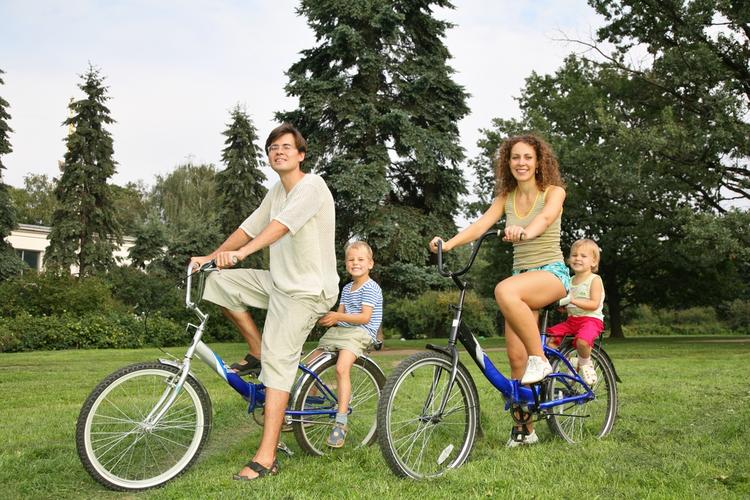          Запаситесь необходимыми качествами, без которых невозможно воспитать достойных и счастливых детей:-любовью и уважением к собственному ребенку;
-терпением;
-верой в доброе и светлое будущее своих детей;
-собственным стремлением стать личностью, сумевшей наполнить свою жизнь смыслом и счастьем.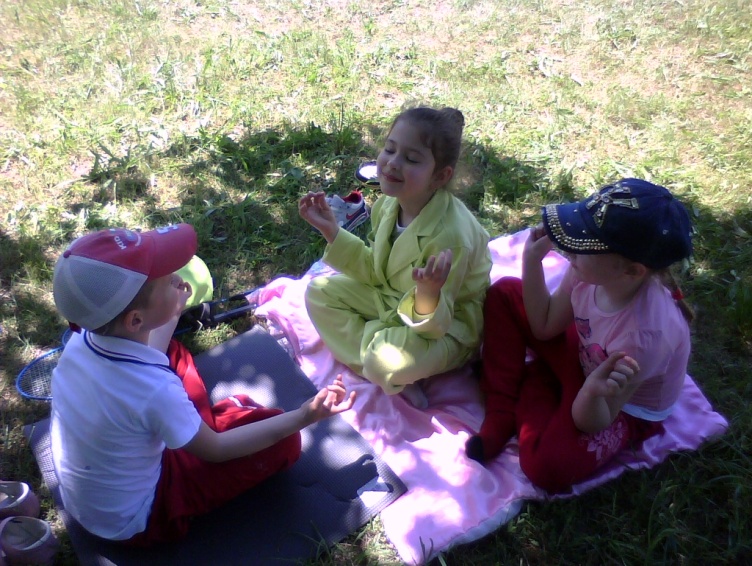 Когда вы будете гармоничны и спокойны, когда научитесь адекватно и спокойно смотреть на собственную жизнь – ваши дети на подсознательном уровне будут делать то же самое без лишних нотаций и долгих педагогических опытов.Ст. воспитатель Устименко Н.А.